Pintielin Vitalii VladymyrovichExperience:Documents and further information:good knowledge with ref.container.Position applied for: ElectricianDate of birth: 15.05.1991 (age: 26)Citizenship: UkraineResidence permit in Ukraine: NoCountry of residence: UkraineCity of residence: OdessaPermanent address: Dnepropetrovska 113,28Contact Tel. No: +38 (048) 785-22-86 / +38 (063) 749-26-42E-Mail: sasasa2005@mail.uaU.S. visa: NoE.U. visa: NoUkrainian biometric international passport: Not specifiedDate available from: 31.12.2013English knowledge: GoodMinimum salary: 2000 $ per monthPositionFrom / ToVessel nameVessel typeDWTMEBHPFlagShipownerCrewingElectric Cadet26.07.2013-01.12.2013Northern JaguarContainer Ship108731BW 10K98ME-C7 57100kW x 104.0 rpm (MCR)77633LiberiaNorddeutsche Reederei H.SchuldtUniteam MarineElectric Cadet15.08.2011-10.12.2012Zim ColomboContainer Ship51535-LiberiaJungerhansMarlow NavigationElectric Cadet06.06.2012-24.09.2012Zim ColomboContainer Ship51535-LiberiaJungerhansMarlow Navigation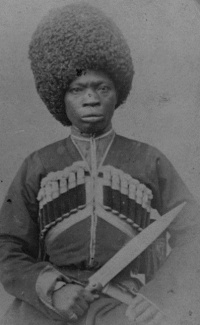 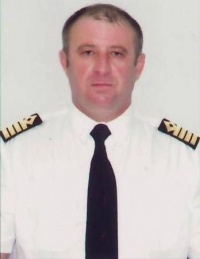 